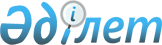 О внесении изменений в решение маслихата от 28 декабря 2022 года № 173 "О бюджете города Костаная на 2023-2025 годы"Решение маслихата города Костаная Костанайской области от 17 июля 2023 года № 42
      Костанайский городской маслихат РЕШИЛ:
      1. Внести в решение маслихата "О бюджете города Костаная на 2023-2025 годы" от 28 декабря 2022 года № 173 следующие изменения:
      пункт 1 указанного решения изложить в новой редакции:
      "1. Утвердить бюджет города Костаная на 2023-2025 годы согласно приложениям 1, 2 и 3 соответственно, в том числе на 2023 год в следующих объемах:
      1) доходы – 96670657,5 тысяч тенге, в том числе по:
      налоговым поступлениям – 64838525,0 тысяч тенге;
      неналоговым поступлениям – 152592,0 тысячи тенге;
      поступлениям от продажи основного капитала – 5327524,0 тысячи тенге;
      поступлениям трансфертов – 26352016,5 тысяч тенге;
      2) затраты – 107183571,5 тысяча тенге;
      3) чистое бюджетное кредитование – -335706,0 тысяч тенге;
      4) сальдо по операциям с финансовыми активами – 7089082,3 тысячи тенге;
      5) дефицит (профицит) бюджета – -17266290,3 тысяч тенге;
      6) финансирование дефицита (использование профицита) бюджета – 17266290,3 тысяч тенге.";
      пункт 7 указанного решения изложить в новой редакции:
      "7. Утвердить резерв местного исполнительного органа города на 2023 год в сумме 1179576,0 тысяч тенге.";
      приложения 1, 2 к указанному решению изложить в новой редакции согласно приложениям 1, 2 к настоящему решению.
      2. Настоящее решение вводится в действие с 1 января 2023 года. Бюджет города Костаная на 2023 год Бюджет города Костаная на 2024 год
					© 2012. РГП на ПХВ «Институт законодательства и правовой информации Республики Казахстан» Министерства юстиции Республики Казахстан
				
      Председатель Костанайского городского маслихата 

О. Байгабулов
Приложение 1 к решению маслихатаот 17 июля 2023 года№ 42Приложение 1 к решению маслихатаот 28 декабря 2022 года№ 173
Категория
Категория
Категория
Категория
Категория
Сумма, тысяч тенге
Класс
Класс
Класс
Сумма, тысяч тенге
Подкласс
Подкласс
Сумма, тысяч тенге
Наименование
Сумма, тысяч тенге
I. Доходы 
96 670 657,5
1
1
Налоговые поступления
64 838 525,0
01
Подоходный налог
40 524 419,0
1
Корпоративный подоходный налог
16 103 392,0
2
Индивидуальный подоходный налог
24 421 027,0
03
Социальный налог
16 422 380,0
1
Социальный налог
16 422 380,0
04
Hалоги на собственность
4 183 968,0
1
Hалоги на имущество
2 784 247,0
3
Земельный налог
174 832,0
4
Hалог на транспортные средства
1 224 889,0
05
Внутренние налоги на товары, работы и услуги
2 437 413,0
2
Акцизы
421 150,0
3
Поступления за использование природных и других ресурсов
88 525,0
4
Сборы за ведение предпринимательской и профессиональной деятельности
1 927 738,0
08
Обязательные платежи, взимаемые за совершение юридически значимых действий и (или) выдачу документов уполномоченными на то государственными органами или должностными лицами
1 270 345,0
1
Государственная пошлина
1 270 345,0
2
2
Неналоговые поступления
152 592,0
01
Доходы от государственной собственности
75 287,0
1
Поступления части чистого дохода государственных предприятий
2 674,0
4
Доходы на доли участия в юридических лицах, находящиеся в коммунальной собственности
3 228,0
5
Доходы от аренды имущества, находящегося в государственной собственности
69 385,0
06
Прочие неналоговые поступления
77 305,0
1
Прочие неналоговые поступления
77 305,0
3
3
Поступления от продажи основного капитала
5 327 524,0
01
Продажа государственного имущества, закрепленного за государственными учреждениями
4 857 524,0
1
Продажа государственного имущества, закрепленного за государственными учреждениями
4 857 524,0
03
Продажа земли и нематериальных активов
470 000,0
1
Продажа земли
310 000,0
2
Продажа нематериальных активов
160 000,0
4
4
Поступления трансфертов
26 352 016,5
02
Трансферты из вышестоящих органов государственного управления
26 352 016,5
2
Трансферты из областного бюджета
26 352 016,5
Функциональная группа
Функциональная группа
Функциональная группа
Функциональная группа
Функциональная группа
Сумма, тысяч тенге
Функциональная подгруппа
Функциональная подгруппа
Функциональная подгруппа
Функциональная подгруппа
Сумма, тысяч тенге
Администратор бюджетных программ
Администратор бюджетных программ
Администратор бюджетных программ
Сумма, тысяч тенге
Программа
Программа
Сумма, тысяч тенге
Наименование
Сумма, тысяч тенге
II. Затраты
107 183 571,5
01
Государственные услуги общего характера
1 994 554,9
1
Представительные, исполнительные и другие органы, выполняющие общие функции государственного управления
708 161,4
112
Аппарат маслихата района (города областного значения)
75 399,4
001
Услуги по обеспечению деятельности маслихата района (города областного значения)
56 986,0
003
Капитальные расходы государственного органа
17 932,2
005
Повышение эффективности деятельности депутатов маслихатов
481,2
122
Аппарат акима района (города областного значения)
632 762,0
001
Услуги по обеспечению деятельности акима района (города областного значения)
595 376,2
003
Капитальные расходы государственного органа
35 014,1
009
Капитальные расходы подведомственных государственных учреждений и организаций
2 371,7
2
Финансовая деятельность
195 321,1
452
Отдел финансов района (города областного значения)
97 926,7
001
Услуги по реализации государственной политики в области исполнения бюджета и управления коммунальной собственностью района (города областного значения)
79 315,0
003
Проведение оценки имущества в целях налогообложения
15 642,7
018
Капитальные расходы государственного органа
2 969,0
489
Отдел государственных активов и закупок района (города областного значения)
97 394,4
001
Услуги по реализации государственной политики в области управления государственных активов и закупок на местном уровне
91 552,4
003
Капитальные расходы государственного органа
874,0
005
Приватизация, управление коммунальным имуществом, постприватизационная деятельность и регулирование споров, связанных с этим
4 968,0
5
Планирование и статистическая деятельность
68 512,2
453
Отдел экономики и бюджетного планирования района (города областного значения)
68 512,2
001
Услуги по реализации государственной политики в области формирования и развития экономической политики, системы государственного планирования 
61 938,2
004
Капитальные расходы государственного органа
931,0
061
Экспертиза и оценка документации по вопросам бюджетных инвестиций и государственно-частного партнерства, в том числе концессии
5 643,0
9
Прочие государственные услуги общего характера
1 022 560,2
454
Отдел предпринимательства и сельского хозяйства района (города областного значения)
83 607,6
001
Услуги по реализации государственной политики на местном уровне в области развития предпринимательства и сельского хозяйства
83 217,6
007
Капитальные расходы государственного органа
390,0
458
Отдел жилищно-коммунального хозяйства, пассажирского транспорта и автомобильных дорог района (города областного значения)
929 943,4
001
Услуги по реализации государственной политики на местном уровне в области жилищно-коммунального хозяйства, пассажирского транспорта и автомобильных дорог 
703 865,5
013
Капитальные расходы государственного органа
16 226,0
067
Капитальные расходы подведомственных государственных учреждений и организаций
209 851,9
467
Отдел строительства района (города областного значения) 
9 009,2
040
Развитие объектов государственных органов
9 009,2
02
Оборона
109 638,0
1
Военные нужды
106 418,0
122
Аппарат акима района (города областного значения)
106 418,0
005
Мероприятия в рамках исполнения всеобщей воинской обязанности
106 418,0
2
Организация работы по чрезвычайным ситуациям
3 220,0
122
Аппарат акима района (города областного значения)
3 220,0
006
Предупреждение и ликвидация чрезвычайных ситуаций масштаба района (города областного значения)
3 220,0
03
Общественный порядок, безопасность, правовая, судебная, уголовно-исполнительная деятельность
571 712,6
9
Прочие услуги в области общественного порядка и безопасности
571 712,6
458
Отдел жилищно-коммунального хозяйства, пассажирского транспорта и автомобильных дорог района (города областного значения)
571 712,6
021
Обеспечение безопасности дорожного движения в населенных пунктах
571 712,6
06
Социальная помощь и социальное обеспечение
4 749 944,1
1
Социальное обеспечение
877 499,0
451
Отдел занятости и социальных программ района (города областного значения)
877 499,0
005
Государственная адресная социальная помощь
877 499,0
2
Социальная помощь
3 182 514,0
451
Отдел занятости и социальных программ района (города областного значения)
3 182 514,0
002
Программа занятости
736 583,4
006
Оказание жилищной помощи
19 440,0
007
Социальная помощь отдельным категориям нуждающихся граждан по решениям местных представительных органов
567 558,0
010
Материальное обеспечение детей с инвалидностью, воспитывающихся и обучающихся на дому
43 408,0
013
Социальная адаптация лиц, не имеющих определенного местожительства
318 979,1
014
Оказание социальной помощи нуждающимся гражданам на дому
320 331,3
017
Обеспечение нуждающихся лиц с инвалидностью протезно-ортопедическими, сурдотехническими и тифлотехническими средствами, специальными средствами передвижения, обязательными гигиеническими средствами, а также предоставление услуг санаторно-курортного лечения, специалиста жестового языка, индивидуальных помощников в соответствии с индивидуальной программой реабилитации лица с инвалидностью
1 062 102,2
023
Обеспечение деятельности центров занятости населения
114 112,0
9
Прочие услуги в области социальной помощи и социального обеспечения
689 931,1
451
Отдел занятости и социальных программ района (города областного значения)
689 931,1
001
Услуги по реализации государственной политики на местном уровне в области обеспечения занятости и реализации социальных программ для населения
202 470,6
011
Оплата услуг по зачислению, выплате и доставке пособий и других социальных выплат
4 320,0
021
Капитальные расходы государственного органа
165 119,1
050
Обеспечение прав и улучшение качества жизни лиц с инвалидностью в Республике Казахстан
124 581,0
054
Размещение государственного социального заказа в неправительственных организациях
176 003,0
067
Капитальные расходы подведомственных государственных учреждений и организаций
17 437,4
07
Жилищно-коммунальное хозяйство
37 012 896,4
1
Жилищное хозяйство
29 500 019,0
458
Отдел жилищно-коммунального хозяйства, пассажирского транспорта и автомобильных дорог района (города областного значения)
1 683,0
033
Проектирование, развитие и (или) обустройство инженерно-коммуникационной инфраструктуры
1 683,0
463
Отдел земельных отношений района (города областного значения)
1 048 588,0
016
Изъятие земельных участков для государственных нужд
1 048 588,0
467
Отдел строительства района (города областного значения) 
26 426 905,7
003
Проектирование и (или) строительство, реконструкция жилья коммунального жилищного фонда
16 406 337,1
004
Проектирование, развитие и (или) обустройство инженерно-коммуникационной инфраструктуры
10 020 568,6
491
Отдел жилищных отношений района (города областного значения)
2 022 842,3
001
Услуги по реализации государственной политики на местном уровне в области жилищного фонда
187 884,9
003
Капитальные расходы государственного органа
2 327,0
005
Организация сохранения государственного жилищного фонда
24 171,0
006
Обеспечение жильем отдельных категорий граждан
14 288,0
031
Изготовление технических паспортов на объекты кондоминиумов
50 023,0
059
Текущий и капитальный ремонт фасадов, кровли многоквартирных жилых домов, направленных на придание единого архитектурного облика населенному пункту
1 744 148,4
2
Коммунальное хозяйство
2 296 456,8
458
Отдел жилищно-коммунального хозяйства, пассажирского транспорта и автомобильных дорог района (города областного значения)
2 288 956,8
012
Функционирование системы водоснабжения и водоотведения
330 008,0
026
Организация эксплуатации тепловых сетей, находящихся в коммунальной собственности районов (городов областного значения)
175 099,6
027
Организация эксплуатации сетей газификации, находящихся в коммунальной собственности районов (городов областного значения)
4 925,0
029
Развитие системы водоснабжения и водоотведения
168 847,1
048
Развитие благоустройства городов и населенных пунктов
1 610 077,1
467
Отдел строительства района (города областного значения) 
7 500,0
007
Развитие благоустройства городов и населенных пунктов
7 500,0
3
Благоустройство населенных пунктов
5 216 420,6
458
Отдел жилищно-коммунального хозяйства, пассажирского транспорта и автомобильных дорог района (города областного значения)
5 216 420,6
015
Освещение улиц в населенных пунктах
1 589 068,9
016
Обеспечение санитарии населенных пунктов
143 195,0
017
Содержание мест захоронений и захоронение безродных
28 269,3
018
Благоустройство и озеленение населенных пунктов
3 455 887,4
08
Культура, спорт, туризм и информационное пространство
1 606 143,2
1
Деятельность в области культуры
494 524,9
455
Отдел культуры и развития языков района (города областного значения)
468 776,0
003
Поддержка культурно-досуговой работы
468 776,0
467
Отдел строительства района (города областного значения) 
25 748,9
011
Развитие объектов культуры
25 748,9
2
Спорт
551 130,9
465
Отдел физической культуры и спорта района (города областного значения)
151 130,9
001
Услуги по реализации государственной политики на местном уровне в сфере физической культуры и спорта
59 364,0
004
Капитальные расходы государственного органа
15 601,0
005
Развитие массового спорта и национальных видов спорта
6 290,4
006
Проведение спортивных соревнований на районном (города областного значения) уровне
28 676,0
007
Подготовка и участие членов сборных команд района (города областного значения) по различным видам спорта на областных спортивных соревнованиях
41 199,5
467
Отдел строительства района (города областного значения) 
400 000,0
008
Развитие объектов спорта
400 000,0
3
Информационное пространство
323 972,0
455
Отдел культуры и развития языков района (города областного значения)
254 040,0
006
Функционирование районных (городских) библиотек
251 261,0
007
Развитие государственного языка и других языков народа Казахстана
2 779,0
456
Отдел внутренней политики района (города областного значения)
69 932,0
002
Услуги по проведению государственной информационной политики 
69 932,0
9
Прочие услуги по организации культуры, спорта, туризма и информационного пространства
236 515,4
455
Отдел культуры и развития языков района (города областного значения)
139 745,4
001
Услуги по реализации государственной политики на местном уровне в области развития языков и культуры
35 862,6
010
Капитальные расходы государственного органа
2 396,8
032
Капитальные расходы подведомственных государственных учреждений и организаций
101 486,0
456
Отдел внутренней политики района (города областного значения)
96 770,0
001
Услуги по реализации государственной политики на местном уровне в области информации, укрепления государственности и формирования социального оптимизма граждан
42 471,0
003
Реализация мероприятий в сфере молодежной политики
53 909,0
006
Капитальные расходы государственного органа
390,0
09
Топливно-энергетический комплекс и недропользование
152 184,1
1
Топливо и энергетика
152 184,1
458
Отдел жилищно-коммунального хозяйства, пассажирского транспорта и автомобильных дорог района (города областного значения)
152 184,1
019
Развитие теплоэнергетической системы
152 184,1
10
Сельское, водное, лесное, рыбное хозяйство, особо охраняемые природные территории, охрана окружающей среды и животного мира, земельные отношения
106 817,2
6
Земельные отношения
106 817,2
463
Отдел земельных отношений района (города областного значения)
106 817,2
001
Услуги по реализации государственной политики в области регулирования земельных отношений на территории района (города областного значения)
92 697,2
003
Земельно-хозяйственное устройство населенных пунктов
14 040,0
007
Капитальные расходы государственного органа
80,0
11
Промышленность, архитектурная, градостроительная и строительная деятельность
416 025,2
2
Архитектурная, градостроительная и строительная деятельность
416 025,2
467
Отдел строительства района (города областного значения) 
278 142,7
001
Услуги по реализации государственной политики на местном уровне в области строительства
273 969,8
017
Капитальные расходы государственного органа
4 172,9
468
Отдел архитектуры и градостроительства района (города областного значения) 
137 882,5
001
Услуги по реализации государственной политики в области архитектуры и градостроительства на местном уровне
89 944,2
003
Разработка схем градостроительного развития территории района и генеральных планов населенных пунктов
28 745,0
004
Капитальные расходы государственного органа
19 193,3
12
Транспорт и коммуникации
17 188 092,4
1
Автомобильный транспорт
12 863 917,4
458
Отдел жилищно-коммунального хозяйства, пассажирского транспорта и автомобильных дорог района (города областного значения)
12 863 917,4
022
Развитие транспортной инфраструктуры
2 159 406,0
023
Обеспечение функционирования автомобильных дорог
10 704 511,4
9
Прочие услуги в сфере транспорта и коммуникаций
4 324 175,0
458
Отдел жилищно-коммунального хозяйства, пассажирского транспорта и автомобильных дорог района (города областного значения)
4 324 175,0
024
Организация внутрипоселковых (внутригородских), пригородных и внутрирайонных общественных пассажирских перевозок
447 684,0
037
Субсидирование пассажирских перевозок по социально значимым городским (сельским), пригородным и внутрирайонным сообщениям
3 876 491,0
13
Прочие
2 365 284,0
9
Прочие
2 365 284,0
452
Отдел финансов района (города областного значения)
1 179 576,0
012
Резерв местного исполнительного органа района (города областного значения) 
1 179 576,0
453
Отдел экономики и бюджетного планирования района (города областного значения)
1 185 708,0
003
Разработка или корректировка, а также проведение необходимых экспертиз технико-экономических обоснований местных бюджетных инвестиционных проектов и конкурсных документаций проектов государственно-частного партнерства, концессионных проектов, консультативное сопровождение проектов государственно-частного партнерства и концессионных проектов
1 185 708,0
14
Обслуживание долга
1 176 410,0
1
Обслуживание долга
1 176 410,0
452
Отдел финансов района (города областного значения)
1 176 410,0
013
Обслуживание долга местных исполнительных органов по выплате вознаграждений и иных платежей по займам из областного бюджета
1 176 410,0
15
 Трансферты
39 733 869,4
1
 Трансферты
39 733 869,4
452
Отдел финансов района (города областного значения)
39 733 869,4
006
Возврат неиспользованных (недоиспользованных) целевых трансфертов
93 064,9
007
Бюджетные изъятия
39 622 337,0
054
Возврат сумм неиспользованных (недоиспользованных) целевых трансфертов, выделенных из республиканского бюджета за счет целевого трансферта из Национального фонда Республики Казахстан
18 467,5
III. Чистое бюджетное кредитование
-335 706,0
5
Погашение бюджетных кредитов
335 706,0
01
Погашение бюджетных кредитов
335 706,0
1
Погашение бюджетных кредитов, выданных из государственного бюджета
335 706,0
IV. Сальдо по операциям с финансовыми активами
7 089 082,3
13
Прочие
7 089 082,3
9
Прочие
7 089 082,3
458
Отдел жилищно-коммунального хозяйства, пассажирского транспорта и автомобильных дорог района (города областного значения)
7 089 082,3
065
Формирование или увеличение уставного капитала юридических лиц
7 089 082,3
 V. Дефицит (профицит) бюджета
-17 266 290,3
 VI. Финансирование дефицита (использование профицита) бюджета
17 266 290,3Приложение 2к решению маслихатаот 17 июля 2023 года№ 42Приложение 2к решению маслихатаот 28 декабря 2022 года№ 173
Категория
Категория
Категория
Категория
Категория
Сумма, тысяч тенге
Класс
Класс
Класс
Сумма, тысяч тенге
Подкласс
Подкласс
Сумма, тысяч тенге
Наименование
Сумма, тысяч тенге
I. Доходы 
94 309 532,1
1
1
Налоговые поступления
69 671 815,0
01
Подоходный налог
44 255 158,0
1
Корпоративный подоходный налог
15 440 119,0
2
Индивидуальный подоходный налог
28 815 039,0
03
Социальный налог
18 541 539,0
1
Социальный налог
18 541 539,0
04
Hалоги на собственность
4 433 641,0
1
Hалоги на имущество
2 939 740,0
3
Земельный налог
214 150,0
4
Hалог на транспортные средства
1 279 751,0
05
Внутренние налоги на товары, работы и услуги
1 159 425,0
2
Акцизы
421 100,0
3
Поступления за использование природных и других ресурсов
93 214,0
4
Сборы за ведение предпринимательской и профессиональной деятельности
645 111,0
08
Обязательные платежи, взимаемые за совершение юридически значимых действий и (или) выдачу документов уполномоченными на то государственными органами или должностными лицами
1 282 052,0
1
Государственная пошлина
1 282 052,0
2
2
Неналоговые поступления
105 884,0
01
Доходы от государственной собственности
78 579,0
1
Поступления части чистого дохода государственных предприятий
2 795,0
4
Доходы на доли участия в юридических лицах, находящиеся в коммунальной собственности
3 373,0
5
Доходы от аренды имущества, находящегося в государственной собственности
72 411,0
06
Прочие неналоговые поступления
27 305,0
1
Прочие неналоговые поступления
27 305,0
3
3
Поступления от продажи основного капитала
5 713 488,4
01
Продажа государственного имущества, закрепленного за государственными учреждениями
5 293 488,4
1
Продажа государственного имущества, закрепленного за государственными учреждениями
5 293 488,4
03
Продажа земли и нематериальных активов
420 000,0
1
Продажа земли
290 000,0
2
Продажа нематериальных активов
130 000,0
4
4
Поступления трансфертов
18 818 344,7
02
Трансферты из вышестоящих органов государственного управления
18 818 344,7
2
Трансферты из областного бюджета
18 818 344,7
Функциональная группа
Функциональная группа
Функциональная группа
Функциональная группа
Функциональная группа
Сумма, тысяч тенге
Функциональная подгруппа
Функциональная подгруппа
Функциональная подгруппа
Функциональная подгруппа
Сумма, тысяч тенге
Администратор бюджетных программ
Администратор бюджетных программ
Администратор бюджетных программ
Сумма, тысяч тенге
Программа
Программа
Сумма, тысяч тенге
Наименование
Сумма, тысяч тенге
II. Затраты
86 303 489,1
01
Государственные услуги общего характера
1 436 229,0
1
Представительные, исполнительные и другие органы, выполняющие общие функции государственного управления
559 842,0
112
Аппарат маслихата района (города областного значения)
56 418,0
001
Услуги по обеспечению деятельности маслихата района (города областного значения)
56 418,0
122
Аппарат акима района (города областного значения)
503 424,0
001
Услуги по обеспечению деятельности акима района (города областного значения)
503 424,0
2
Финансовая деятельность
179 875,0
452
Отдел финансов района (города областного значения)
85 562,0
001
Услуги по реализации государственной политики в области исполнения бюджета и управления коммунальной собственностью района (города областного значения)
70 777,0
003
Проведение оценки имущества в целях налогообложения
14 785,0
489
Отдел государственных активов и закупок района (города областного значения)
94 313,0
001
Услуги по реализации государственной политики в области управления государственных активов и закупок на местном уровне
91 804,0
005
Приватизация, управление коммунальным имуществом, постприватизационная деятельность и регулирование споров, связанных с этим
2 509,0
5
Планирование и статистическая деятельность
60 914,0
453
Отдел экономики и бюджетного планирования района (города областного значения)
60 914,0
001
Услуги по реализации государственной политики в области формирования и развития экономической политики, системы государственного планирования 
55 158,0
061
Экспертиза и оценка документации по вопросам бюджетных инвестиций и государственно-частного партнерства, в том числе концессии
5 756,0
9
Прочие государственные услуги общего характера
635 598,0
454
Отдел предпринимательства и сельского хозяйства района (города областного значения)
41 559,0
001
Услуги по реализации государственной политики на местном уровне в области развития предпринимательства и сельского хозяйства
41 559,0
458
Отдел жилищно-коммунального хозяйства, пассажирского транспорта и автомобильных дорог района (города областного значения)
594 039,0
001
Услуги по реализации государственной политики на местном уровне в области жилищно-коммунального хозяйства, пассажирского транспорта и автомобильных дорог 
594 039,0
02
Оборона
113 719,0
1
Военные нужды
112 719,0
122
Аппарат акима района (города областного значения)
112 719,0
005
Мероприятия в рамках исполнения всеобщей воинской обязанности
112 719,0
2
Организация работы по чрезвычайным ситуациям
1 000,0
122
Аппарат акима района (города областного значения)
1 000,0
006
Предупреждение и ликвидация чрезвычайных ситуаций масштаба района (города областного значения)
1 000,0
03
Общественный порядок, безопасность, правовая, судебная, уголовно-исполнительная деятельность
165 888,0
9
Прочие услуги в области общественного порядка и безопасности
165 888,0
458
Отдел жилищно-коммунального хозяйства, пассажирского транспорта и автомобильных дорог района (города областного значения)
165 888,0
021
Обеспечение безопасности дорожного движения в населенных пунктах
165 888,0
06
Социальная помощь и социальное обеспечение
4 465 778,0
1
Социальное обеспечение
893 263,0
451
Отдел занятости и социальных программ района (города областного значения)
893 263,0
005
Государственная адресная социальная помощь
893 263,0
2
Социальная помощь
3 279 884,0
451
Отдел занятости и социальных программ района (города областного значения)
3 279 884,0
002
Программа занятости
751 139,0
006
Оказание жилищной помощи
20 315,0
007
Социальная помощь отдельным категориям нуждающихся граждан по решениям местных представительных органов
483 877,0
010
Материальное обеспечение детей с инвалидностью, воспитывающихся и обучающихся на дому
45 361,0
013
Социальная адаптация лиц, не имеющих определенного местожительства
296 247,0
014
Оказание социальной помощи нуждающимся гражданам на дому
311 760,0
017
Обеспечение нуждающихся лиц с инвалидностью протезно-ортопедическими, сурдотехническими и тифлотехническими средствами, специальными средствами передвижения, обязательными гигиеническими средствами, а также предоставление услуг санаторно-курортного лечения, специалиста жестового языка, индивидуальных помощников в соответствии с индивидуальной программой реабилитации лица с инвалидностью
1 199 402,0
023
Обеспечение деятельности центров занятости населения
171 783,0
9
Прочие услуги в области социальной помощи и социального обеспечения
292 631,0
451
Отдел занятости и социальных программ района (города областного значения)
292 631,0
001
Услуги по реализации государственной политики на местном уровне в области обеспечения занятости и реализации социальных программ для населения
176 789,0
011
Оплата услуг по зачислению, выплате и доставке пособий и других социальных выплат
4 514,0
050
Обеспечение прав и улучшение качества жизни лиц с инвалидностью в Республике Казахстан
41 591,0
054
Размещение государственного социального заказа в неправительственных организациях
69 737,0
07
Жилищно-коммунальное хозяйство
14 875 996,5
1
Жилищное хозяйство
9 993 400,3
463
Отдел земельных отношений района (города областного значения)
261 776,0
016
Изъятие земельных участков для государственных нужд
261 776,0
467
Отдел строительства района (города областного значения) 
9 623 214,3
003
Проектирование и (или) строительство, реконструкция жилья коммунального жилищного фонда
5 151 154,7
004
Проектирование, развитие и (или) обустройство инженерно-коммуникационной инфраструктуры
4 472 059,6
491
Отдел жилищных отношений района (города областного значения)
108 410,0
001
Услуги по реализации государственной политики на местном уровне в области жилищного фонда
84 080,0
005
Организация сохранения государственного жилищного фонда
11 559,0
006
Обеспечение жильем отдельных категорий граждан
9 385,0
031
Изготовление технических паспортов на объекты кондоминиумов
3 386,0
2
Коммунальное хозяйство
1 968 964,0
458
Отдел жилищно-коммунального хозяйства, пассажирского транспорта и автомобильных дорог района (города областного значения)
1 968 964,0
012
Функционирование системы водоснабжения и водоотведения
180 000,0
029
Развитие системы водоснабжения и водоотведения
1 788 964,0
3
Благоустройство населенных пунктов
2 913 632,2
458
Отдел жилищно-коммунального хозяйства, пассажирского транспорта и автомобильных дорог района (города областного значения)
2 913 632,2
015
Освещение улиц в населенных пунктах
866 972,0
016
Обеспечение санитарии населенных пунктов
49 619,0
017
Содержание мест захоронений и захоронение безродных
4 160,0
018
Благоустройство и озеленение населенных пунктов
1 992 881,2
08
Культура, спорт, туризм и информационное пространство
2 031 217,2
1
Деятельность в области культуры
656 047,0
455
Отдел культуры и развития языков района (города областного значения)
656 047,0
003
Поддержка культурно-досуговой работы
656 047,0
2
Спорт
913 850,2
465
Отдел физической культуры и спорта района (города областного значения)
69 937,0
001
Услуги по реализации государственной политики на местном уровне в сфере физической культуры и спорта
50 751,0
006
Проведение спортивных соревнований на районном (города областного значения) уровне
11 286,0
007
Подготовка и участие членов сборных команд района (города областного значения) по различным видам спорта на областных спортивных соревнованиях
7 900,0
467
Отдел строительства района (города областного значения) 
843 913,2
008
Развитие объектов спорта
843 913,2
3
Информационное пространство
352 830,0
456
Отдел внутренней политики района (города областного значения)
73 079,0
002
Услуги по проведению государственной информационной политики 
73 079,0
455
Отдел культуры и развития языков района (города областного значения)
279 751,0
006
Функционирование районных (городских) библиотек
276 847,0
007
Развитие государственного языка и других языков народа Казахстана
2 904,0
9
Прочие услуги по организации культуры, спорта, туризма и информационного пространства
108 490,0
455
Отдел культуры и развития языков района (города областного значения)
50 144,0
001
Услуги по реализации государственной политики на местном уровне в области развития языков и культуры
32 661,0
032
Капитальные расходы подведомственных государственных учреждений и организаций
17 483,0
456
Отдел внутренней политики района (города областного значения)
58 346,0
001
Услуги по реализации государственной политики на местном уровне в области информации, укрепления государственности и формирования социального оптимизма граждан
44 025,0
003
Реализация мероприятий в сфере молодежной политики
14 321,0
09
Топливно-энергетический комплекс и недропользование
1 748 153,6
1
Топливо и энергетика
1 748 153,6
458
Отдел жилищно-коммунального хозяйства, пассажирского транспорта и автомобильных дорог района (города областного значения)
1 748 153,6
019
Развитие теплоэнергетической системы
1 748 153,6
10
Сельское, водное, лесное, рыбное хозяйство, особо охраняемые природные территории, охрана окружающей среды и животного мира, земельные отношения
103 887,0
6
Земельные отношения
103 887,0
463
Отдел земельных отношений района (города областного значения)
103 887,0
001
Услуги по реализации государственной политики в области регулирования земельных отношений на территории района (города областного значения)
89 215,0
003
Земельно-хозяйственное устройство населенных пунктов
14 672,0
11
Промышленность, архитектурная, градостроительная и строительная деятельность
226 279,0
2
Архитектурная, градостроительная и строительная деятельность
226 279,0
467
Отдел строительства района (города областного значения) 
144 470,0
001
Услуги по реализации государственной политики на местном уровне в области строительства
144 470,0
468
Отдел архитектуры и градостроительства района (города областного значения) 
81 809,0
001
Услуги по реализации государственной политики в области архитектуры и градостроительства на местном уровне
81 809,0
12
Транспорт и коммуникации
11 489 727,8
1
Автомобильный транспорт
8 914 072,8
458
Отдел жилищно-коммунального хозяйства, пассажирского транспорта и автомобильных дорог района (города областного значения)
8 914 072,8
022
Развитие транспортной инфраструктуры
2 612 565,2
023
Обеспечение функционирования автомобильных дорог
6 301 507,6
9
Прочие услуги в сфере транспорта и коммуникаций
2 575 655,0
458
Отдел жилищно-коммунального хозяйства, пассажирского транспорта и автомобильных дорог района (города областного значения)
2 575 655,0
024
Организация внутрипоселковых (внутригородских), пригородных и внутрирайонных общественных пассажирских перевозок
467 830,0
037
Субсидирование пассажирских перевозок по социально значимым городским (сельским), пригородным и внутрирайонным сообщениям
2 107 825,0
13
Прочие
172 375,0
9
Прочие
172 375,0
452
Отдел финансов района (города областного значения)
150 000,0
012
Резерв местного исполнительного органа района (города областного значения) 
150 000,0
453
Отдел экономики и бюджетного планирования района (города областного значения)
22 375,0
003
Разработка или корректировка, а также проведение необходимых экспертиз технико-экономических обоснований местных бюджетных инвестиционных проектов и конкурсных документаций проектов государственно-частного партнерства, концессионных проектов, консультативное сопровождение проектов государственно-частного партнерства и концессионных проектов
22 375,0
14
Обслуживание долга
1 038 565,0
1
Обслуживание долга
1 038 565,0
452
Отдел финансов района (города областного значения)
1 038 565,0
013
Обслуживание долга местных исполнительных органов по выплате вознаграждений и иных платежей по займам из областного бюджета
1 038 565,0
15
 Трансферты
48 435 674,0
1
 Трансферты
48 435 674,0
452
Отдел финансов района (города областного значения)
48 435 674,0
007
Бюджетные изъятия
48 435 674,0
III. Чистое бюджетное кредитование
-336 706,0
5
Погашение бюджетных кредитов
336 706,0
01
Погашение бюджетных кредитов
336 706,0
1
Погашение бюджетных кредитов, выданных из государственного бюджета
336 706,0
IV. Сальдо по операциям с финансовыми активами
840 417,0
13
Прочие
840 417,0
9
Прочие
840 417,0
458
Отдел жилищно-коммунального хозяйства, пассажирского транспорта и автомобильных дорог района (города областного значения)
840 417,0
065
Формирование или увеличение уставного капитала юридических лиц
840 417,0
 V. Дефицит (профицит) бюджета
7 502 332,0
 VI. Финансирование дефицита (использование профицита) бюджета
-7 502 332,0